Karta zgłoszenia do Ogólnopolskiego konkursu dla uczniów„Dzień przedsiębiorczości”Imię i nazwisko uczestnika Konkursu.....................................................................................................................................................Nazwa i adres szkoły..........................................................................................................................................................................................................................................................................................................Rodzaj pracy: film, plakat, hasłoImię i nazwisko nauczyciela – opiekuna merytorycznego.....................................................................................................................................................………………………………………………………                                            …………………………………………………           (miejscowość i data)                                                                        (podpis nauczyciela)………………………………………………………………….                            ……………………………………………………                 (pieczątka szkoły)                                                                 (podpis dyrektora szkoły) Właściwe podkreśl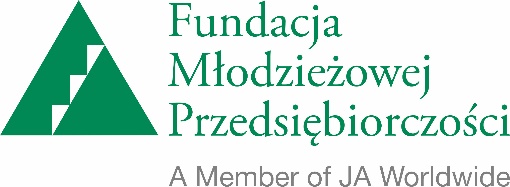 